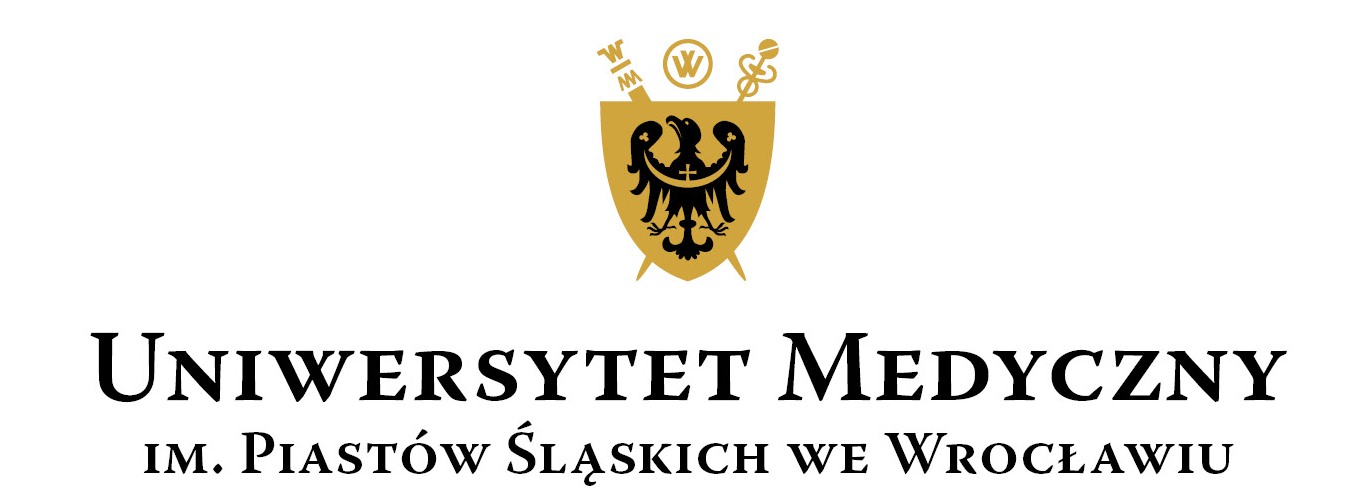 WYDZIAŁOWA KOMISJA WYBORCZAWydział Farmaceutyczny z Oddziałem Analityki Medycznejkadencja 2016–2020Wasz znak:                           Data:                                                  Nasz znak:                            Data:                                                                                                  DF-0052-3/16                     29 luty 2016 r.KOMUNIKAT NR 13WYDZIAŁOWEJ KOMISJI WYBORCZEJWYDZIAŁU FARMACEUTYCZNEGO Z ODDZIAŁEM ANALITYKI MEDYCZNEJKADENCJA 2016-2020Na podstawie §61, §62 oraz §63 Regulaminu wyborów Wydziałowa  Komisja Wyborcza    informuje, że zgodnie z kalendarzem wyborczym, na funkcję dziekana została zgłoszona:Prezentacja kandydata, odbędzie się w dniu 4 marca 2016 r. (piątek) o godzinie 1300 w Sali W1 przy ul. Borowskiej 211 (I piętro).Wybory dziekana odbędą się w dniu 8 marca 2016 r. o godzinie 900 w Sali W3            przy ul. Borowskiej 211 (I piętro).Wydziałowa Komisja Wyborcza zwraca się z prośbą do kierowników jednostek organizacyjnych o przekazanie powyższej informacji wszystkim pracownikom kierowanej jednostki.PrzewodniczącaWydziałowej Komisji Wyborczej(2016–2020)      dr. hab. Agnieszka Piwowar, prof. nadzw. ______________________________________________________________________________________________WYDZIAŁOWA KOMISJA WYBORCZA WYDZIAŁ FARMACEUTYCZNY Z ODDZIAŁEM ANALITYKI MEDYCZNEJKADENCJA 2016-2020ul. BOROWSKA 211, 50-556 Wrocławtel.: +48 71/7840143 lub 71/7840532       faks: + 48 71/7840534       e-mail: agnieszka.piwowar@umed.wroc.pl1.prof. dr hab.GRAJETA HalinaKatedra i Zakład Bromatologii i Dietetyki